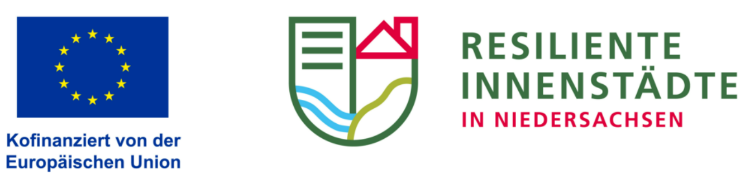 Resiliente Innenstädte: Ein integriertes territoriales Instrument für nachhaltige Stadtentwicklung in Niedersachsen Handlungsstrategie „Resiliente Innenstadt Lingen (Ems)“Förderung durch das Operationelle Multifondsprogramm EFRE/ESF+ für die Förderperiode 2021 bis 2027 NiedersachsenProjektsteckbrief für die Steuerungsgruppe ProjekttitelProjekttitelProjektträger:inProjektträger:inName: Rechtsform:InnenstadtbezugInnenstadtbezugProjektbeschreibungProjektbeschreibungAnlass:Projektbausteine:Ziele des Projektes:Bezug zum Handlungskonzept der StrategieBezug zum Handlungskonzept der StrategieBezug zum FördergegenstandBezug zum FördergegenstandDas Projekt muss sich einem Fördergegenstand der Richtlinie zum Programm „Resiliente Innenstädte“ (Erl. d. MB v. 25. 5. 2022 — 101-46801) zuordnen lassen. Bitte NUR EINEN Fördergegenstand ankreuzen und erläutern. Handlungsfeld soziale Aspekte:Das Projekt muss sich einem Fördergegenstand der Richtlinie zum Programm „Resiliente Innenstädte“ (Erl. d. MB v. 25. 5. 2022 — 101-46801) zuordnen lassen. Bitte NUR EINEN Fördergegenstand ankreuzen und erläutern. Handlungsfeld soziale Aspekte:2.1.1 Management, Beratung und Mediation für die Umsetzung von Vorhaben auf Grundlage der Strategie (nur im Programmgebiet der Regionenkategorie ÜR) 2.1.2 Ausbau, Schaffung oder Inwertsetzung von wohnungsnahen, öffentlichen Erholungs- und Rückzugsorten 2.1.3 Gestaltung und Belebung von öffentlichen, frei zugänglichen Räumen und Plätzen sowie Revitalisierungen von Gebäuden durch die Schaffung von beispielsweise sozialen, am Gemeinwesen orientierten oder kulturellen Begegnungsorten und Treffpunkten, auch temporär 2.1.4 digitale Angebote etwa für nicht-kommerzielle lokale Unterstützungs- und Austauschstrukturen, Bürgerbeteiligungen oder kulturelle und soziale Dienstleistungen 2.1.5 Aufbau von Online-Angeboten der Verwaltung wie beispielsweise Online-Bürgerbüros oder Plattformen, die Freizeit, Kultur, Sport, Soziales und Verwaltung kombinieren (nur im Programmgebiet der Regionenkategorie ÜR) Handlungsfeld ökonomische Aspekte:Handlungsfeld ökonomische Aspekte:2.2.1 neue und flexible Nutzungen und Nutzungskonzepte für den öffentlichen und frei zugänglichen Raum und für Gebäude, wie beispielsweise für Dienstleistungen, Start-Ups, Klimaschutz-Aktivitäten oder kulturelle oder soziale Einrichtungen/Angebote, unter Berücksichtigung der Ressourceneffizienz 2.2.2 Umsetzung neuer Modelle der Arbeitsorganisation wie beispielsweise Co-Working-Spaces durch bauliche Investitionen und Ausstattungen sowie Betrieb 2.2.3 Unterstützung sozialer, kultureller und ökologischer Gründungsaktivitäten durch bauliche Investitionen und Ausstattungen sowie durch Beratung, Moderation und Mediation 2.2.4 Stärkung hybrider Formen des Handels lokaler Unternehmen etwa durch lokale digitale Plattformen. Handlungsfeld ökologische Aspekte:Handlungsfeld ökologische Aspekte:2.3.1 Regionalisierung und klimaverträgliche Gestaltung von Produktion, Verarbeitung, Vermarktung und Verwertung 2.3.2 klimaschonende Mobilität durch Multimodalität, Fuß- und Radverkehr, wie beispielsweise Shared Spaces, bessere und breitere Wege, Abstell- und Parksysteme, Beschilderungssysteme für schnelle und attraktive Routen, intelligente Ampelschaltungen für gute Erreichbarkeiten 2.3.3 Etablierung CO2-neutraler Nahlogistik zur Überwindung der „letzten Meile“ beispielsweise durch Lagerinfrastruktur und Fahrzeuge, gemeinsame CO2-neutrale Lieferdienste im definierten innerstädtischen Bereich 2.3.4 Reduzierung von Hitzestress und starkregenbedingten Überflutungen, z. B. durch Begrünungen, Flächenentsiegelung oder die ökologische Aufwertung von Gewässern und Auen 2.3.5 Neuanlage und Aufwertung naturnaher innerstädtischer Grünflächen zur Steigerung der biologischen Vielfalt, für Naturerlebnismöglichkeiten und Lärmschutz 2.3.6 Verbesserung der Reaktionsfähigkeit auf Umweltkrisen durch Stärkung von vernetzten Katastropheninterventionsmöglichkeiten 2.3.7 Entwicklung und Erstellung von Konzepten zur Klimaanpassung UmsetzungsdauerUmsetzungsdauerBeginn (Monat/Jahr):Abschluss (Monat/Jahr):Dauer (Monate):FinanzierungFinanzierungGesamtvolumen des Projektes:Voraussichtlich beantragte Zuwendung:Darstellung der Kofinanzierung (Höhe, Quelle):